UNIDAD 27VÍDEOS PARTICIPATIVOS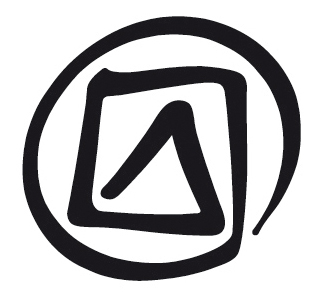 Publicado en 2016 por la Organización de las Naciones Unidas para la Educación, la Ciencia y la Cultura, 7, place de Fontenoy, 75352 París 07 SP, Francia© UNESCO 2016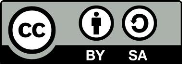 Esta publicación está disponible en acceso abierto bajo la licencia Attribution-ShareAlike 3.0 IGO (CC-BY-SA 3.0 IGO) (http://creativecommons.org/licenses/by-sa/3.0/igo/). Al utilizar el contenido de la presente publicación, los usuarios aceptan las condiciones de utilización del Repositorio UNESCO de acceso abierto (www.unesco.org/open-access/terms-use-ccbysa-sp). Las imágenes de esta publicación no están sujetas a la licencia CC-BY-SA  por lo que no podrán ser utilizadas, reproducidas o comercializadas sin previa autorización de los titulares (o propietarios) de los derechos de autor.Título original: Participatory video in inventoryingPublicado en 2016 por la Organización de las Naciones Unidas para la Educación, la Ciencia y la Cultura y Oficina fuera de la sede de la UNESCO / Instituto de la UNESCO Los términos empleados en esta publicación y la presentación de los datos que en ella aparecen no implican toma alguna de posición de parte de la UNESCO en cuanto al estatuto jurídico de los países, territorios, ciudades o regiones ni respecto de sus autoridades, fronteras o límites.  Las ideas y opiniones expresadas en esta obra son las de los autores y no reflejan necesariamente el punto de vista de la UNESCO ni comprometen a la Organización.  PLAN DE LA LECCIÓNDuración:3 horasObjetivos:Al finalizar esta unidad, los participantes entenderán mejor qué es un vídeo participativo, las razones por las que se debe realizar, los métodos que se pueden utilizar, las consideraciones éticas asociadas y sus usos potenciales. Asimismo, adquirirán soltura en el manejo de la cámara de vídeo y aprenderán a utilizar las funciones básicas para grabar un vídeo corto participativo.Descripción:En esta unidad se presenta el vídeo participativo como método de generación de información para la confección de inventarios con participación de la comunidad. Se ofrece a los participantes una breve introducción al manejo de la cámara y se proporciona una visión general sobre el concepto de vídeo participativo. Además de aprender a utilizar un vídeo para contar una historia, los participantes examinarán dos métodos (vídeos cortos o historias cortas, y grabación continua) que pueden utilizar para crear vídeos participativos. En esta unidad también se analizan las consideraciones éticas asociadas al vídeo participativo y se abordan los usos de esta herramienta en el marco del patrimonio cultural inmaterial (PCI).Secuenciación propuesta:Grabación de vídeos sobre el PCIConsejos y técnicas básicas para la grabación de vídeos¿Qué es un vídeo participativo?Cómo contar una historia con un vídeo participativoModalidades de vídeo participativoConsideraciones éticas y ediciónUsos del vídeo participativoEjercicio 1: Cómo manejar una cámara de vídeoEjercicio 2: Cómo crear un vídeo participativoDocumentos auxiliares:Presentación Power Point de la Unidad 27Folleto de la Unidad 27Benest, G. 2011. A Rights-Based Approach to Participatory Video: Toolkit. Insightshare.CTA/FIDA. 2010. Kit de Capacitación sobre Manejo y Comunicación Participativos de la Información Territorial (unidad 5 del módulo 14).Lunch, N. y Lunch, C. 2006. Insights into Participatory Video (http://www.insightshare.org/).Milne, E-J., Mitchell, C. y De Lange, N. 2012. Handbook of Participatory Video. AltaMira Press.Robertson, C. and Shaw, J. 1997. Participatory Video: A Practical Approach to Using Video Creatively in Group Developmental Work. Routledge.Snowden, D. 1984. “Eyes See, Ears Hear” (http://www.fao.org/docrep/x0295e/x0295e06.htm).White, S. 2003. Participatory Video: Images that transform and Empower. Publicaciones SAGE.Notas y sugerenciasEl uso del vídeo participativo está muy extendido en el ámbito de la investigación sobre desarrollo y urbanismo y los estudios de género, entre otros. Normalmente, los vídeos participativos fomentan los enfoques ascendentes al darles voz a las comunidades marginadas o a otros segmentos de la sociedad. A pesar de que este enfoque presenta claras ventajas, el proceso de elaboración de un proyecto de vídeo participativo puede resultar problemático —en especial cuando se trata de implicar a una comunidad— y pueden surgir inconvenientes relativos al papel de las ONG y los trabajadores culturales. El acceso al equipo y a la formación técnica tiende a restringirse a las personas en posición de poder. Es importante recordar que la realización de un vídeo participativo debe hacer hincapié en la participación de la comunidad, pero también tratar a los miembros de la comunidad como expertos y autoridades sobre su PCI. El resto de los participantes deben actuar como cofacilitadores y permitir que los representantes de la comunidad asuman el papel protagonista.UNIDAD 27VídeoS participativoSGuión para el facilitadorDIAPOSITIVA 1.Vídeo participativoEl vídeo participativo no debe implicar a los miembros de una comunidad como socios, sino como protagonistas del ejercicio.DIAPOSITIVA 2.Contenido de la presentaciónDIAPOSITIVA 3.Grabación de vídeos sobre el PCIEl vídeo es una herramienta muy útil y potente para la confección de inventarios del PCI. La mayor parte del PCI implica movimientos, representaciones, procesos y actividades, por lo que la grabación de vídeos resulta idónea para la creación de documentos audiovisuales. La transformación y la cambiante naturaleza de los elementos del PCI también convierten al vídeo en un soporte adecuado.El precio actual de las cámaras de vídeo y la posibilidad generalizada de grabar vídeos con cámaras o teléfonos móviles hacen del vídeo una forma de tecnología accesible y asequible. Debe tenerse en cuenta, sin embargo, que los equipos de vídeo no son baratos ni se puede acceder a ellos fácilmente. Su precio actual es casi tan alto como el de otras épocas.DIAPOSITIVA 4.Técnicas básicas de grabación de vídeosLos participantes deben adquirir los conocimientos básicos para la manipulación de una cámara de vídeo. Puede resultar útil utilizar un trípode, ya que aprender a moverse con una cámara en la mano exige más práctica.Los participantes deben aprender en qué casos es más útil utilizar planos cortos y cuándo es preferible usar planos largos. También deben familiarizarse con el uso del zoom (alejamiento/acercamiento) y el barrido.El barridoSe entiende por “barrido” (o panning, en inglés) el movimiento de una cámara fotográfica o de vídeo en el plano horizontal. El resultado de realizar un barrido es similar al de alguien que gira la cabeza de un lado a otro. Las cámaras de grabación profesional de películas y vídeos barren una imagen cuando se mueven horizontalmente sobre un eje vertical. Se puede aumentar el efecto añadiendo otras técnicas, como el uso de raíles para desplazar la cámara sobre una plataforma. El barrido lento puede combinarse con el alejamiento o acercamiento del zoom sobre un sujeto —que debe mantenerse siempre en la misma zona del enfoque— para destacar o minimizar su presencia en la imagen, respectivamente.Comprender estos términos y estas técnicas ayuda a planificar la secuencia de tomas y capacita a los participantes para alejarse del guión en este sentido.DIAPOSITIVA 5.Consejos para documentar vídeosEn esta diapositiva se proporcionan consejos básicos para planificar y realizar vídeos como parte del proceso de confección de inventarios del PCI. Se insiste en la necesidad de proporcionar un contexto a través de la incorporación de entrevistas y de tomas en las que se vea el fondo.DIAPOSITIVA 6.¿Qué es un vídeo participativo?Un vídeo participativo es un conjunto de técnicas diseñadas para fomentar la participación de un grupo o una comunidad en la planificación y creación de su propia película. La idea subyacente es que la facilidad de uso y la accesibilidad de esta herramienta resultan idóneas para unir a una comunidad con el objetivo de inventariar un elemento del PCI. El proceso también permite que las comunidades adquieran un papel protagónico en la confección de inventarios. Asimismo, puede funcionar como una herramienta efectiva para involucrar y movilizar a las comunidades o a los individuos que de lo contrario quedarían marginados y para ayudarlos a participar en la confección de inventarios sobre elementos del PCI. El procedimiento consta de los siguientes pasos:Los participantes dirigen y graban mensajes y vídeos cortos.El metraje se muestra al resto de la comunidad mediante proyecciones. En la grabación de películas y vídeos, el metraje se refiere al material en estado puro, sin edición, tal y como se grabó originalmente. Esto permite que los individuos se observen a sí mismos y decidan qué elementos faltan, qué debe mejorarse, y qué debe incluirse o excluirse. De este modo, también se atrae a más gente. Este proceso de aprendizaje, mejora y valorización de los elementos del propio PCI ocupa una posición central en un vídeo participativo.Se pone en marcha un proceso dinámico para aprender, compartir e intercambiar ideas que lidera la comunidad. El proceso de grabar, proyectar y debatir acerca de diversas cuestiones apunta directamente a uno de los objetivos principales de la Convención: salvaguardar y garantizar la “viabilidad” del PCI a través de medidas que propicien la continuidad de su manifestación, desarrollo y transmisión, infundiendo en los grupos un sentimiento de identidad y continuidad.DIAPOSITIVA 7.Vídeo participativo: otros términos y conceptos relacionadosEl término “vídeo participativo” se utiliza en proyectos de vídeo con participación de la comunidad. Sin embargo, también se utilizan otros términos y conceptos similares como “película participativa” o “medios comunitarios”, entre otros. El uso de películas y vídeos participativos ha evolucionado en las últimas décadas: ha pasado de utilizarse como herramienta para el activismo y los métodos de investigación ascendentes a emplearse en documentales e incluso anuncios comerciales.DIAPOSITIVA 8.Cómo contar una historiaPor norma general, el vídeo comunitario consiste en grabaciones cortas hechas por miembros de la comunidad en escenarios relacionados con cuestiones que afectan a su comunidad (en nuestro caso se trataría de cuestiones o elementos relacionados con el PCI). Antes de realizar este ejercicio, el grupo debe llegar a un acuerdo sobre determinadas cuestiones clave. El vídeo debe tener una estructura sencilla (por ejemplo, introducción, nudo y desenlace), pero la perspectiva de la narración puede variar (por ejemplo, una o varias perspectivas, inclusión de un narrador, etc.). Una vez que se haya acordado un guión básico, el grupo debe planificar una serie de escenas, incluidos los tipos de planos que se usarán en cada toma.DIAPOSITIVA 9.Vídeo participativo: el guión gráficoEl guión gráfico (o storyboard, en inglés) es un método corriente para planificar una secuencia de planos y crear una historia corta. Los dibujos no tienen que ser de alta calidad, pero cada viñeta o cuadro debe reflejar lo que se espera que ocurra en esa escena. Es una herramienta que permite visualizar fácilmente cómo se grabará el vídeo y qué se necesita para su preparación. Asimismo, permite que los miembros del grupo trabajen en conjunto contribuyendo en todas las viñetas. La creación de un guión gráfico resulta visualmente útil y no requiere un nivel demasiado alto de escritura. Como el vídeo es un soporte visual, el guión gráfico se adapta bien a él. Sin embargo, también puede resultar útil incluir sonidos y voces en el guión.DIAPOSITIVA 10.Modalidades de vídeo participativoEn esta diapositiva se presentan dos posibles estrategias para realizar un vídeo participativo. La más extendida es la grabación de historias cortas. Otra estrategia muy diferente es proporcionar una cámara a algunos miembros de la comunidad para que graben su vida y sus actividades diarias tal y como ocurren.DIAPOSITIVA 11.Modalidades de vídeo participativo: ComparaciónEn esta diapositiva se comparan las dos modalidades.La grabación de historias cortas tiene sus ventajas: entre otras, ofrece un medio para exponer temas y cuestiones que los miembros de la comunidad deseen destacar. En ocasiones, este es el único medio que tienen las personas marginadas para hacer oír su voz. Este tipo de vídeos presenta una estructura específica, quizás impuesta por los miembros de la comunidad, y ofrece interpretaciones sobre el significado del PCI. Puede proporcionar información interesante sobre cómo la comunidad percibe su PCI.Un método alternativo es proporcionar cámaras a una comunidad para que sus miembros graben sus vivencias y su PCI en su entorno natural. Este método permite que los individuos registren su vida diaria y los eventos o las actividades que en ella tienen lugar. Esta modalidad resulta de gran utilidad para la confección de inventarios porque los eventos relacionados con el PCI, como las festividades y las representaciones, forman parte de sus vidas diarias. Los miembros de la comunidad pueden dejar constancia de su PCI en el contexto y momento en que tiene lugar, y aprender de esa experiencia. Muchos proyectos interesantes están basados en este método. Este método también parece apropiado para la confección de inventarios con participación de la comunidad. Los miembros de la comunidad pueden decidir qué incluir en la grabación y cómo utilizarlo, ya sea con fines de preservación, transmisión o sensibilización dentro de la comunidad o fuera de ella.Los miembros de una comunidad también pueden aprovechar esta oportunidad para registrar los cambios que se producen en su PCI, evaluar su proyecto y ejercer un mayor control que a través de pequeños proyectos o talleres.Si lo desea, el facilitador puede iniciar un debate al respecto, pidiendo a los participantes que reflexionen acerca de los distintos modelos y modalidades de vídeo participativo.DIAPOSITIVA 12.Ética, edición y derechosConsideraciones éticasLa ética entrará en juego en varias ocasiones durante la creación de un vídeo participativo. A menudo se piensa que las cuestiones éticas solo se aplican a personas externas a la comunidad. Sin embargo, es necesario que los miembros de una comunidad también tengan presentes las cuestiones éticas, incluso cuando trabajan dentro de su propia comunidad.Es necesario compartir el objetivo de la actividad, presentar de modo general el concepto de confección de inventarios sobre el PCI e iniciar un debate antes de embarcarse en un proyecto o proceso como este.Se debe conseguir la autorización de todas las personas que aparecerán en el vídeo y conviene grabar las autorizaciones.Se debe intentar incluir tantos puntos de vista como sea posible, ya que el vídeo está pensado para representar a toda la comunidad. Téngase en cuenta que la Convención acepta y acoge la existencia de variaciones, pues considera que las manifestaciones del PCI no se restringen a una única forma.A veces, trabajar con tecnología “moderna”, como puede ser una cámara, sitúa a las personas en espacios nuevos en los que las normas tradicionales de respeto o las formas de interacción dentro de una comunidad pueden pasarse por alto. Los participantes deben ser conscientes de ello y tratar de remediarlo.El acceso a la tecnología por parte de una comunidad suele implicar la presencia de un organismo de financiación, una ONG o incluso un funcionario local. Es importante evitar que se cree la sensación de que se privilegian las voces de quienes están más relacionados con el organismo de financiación o que se impone la opinión de la persona que maneja la cámara. El vídeo participativo debe utilizarse como una herramienta inclusiva.Asimismo, es importante debatir acerca del uso que se hará del vídeo resultante: si se subirá a internet, si se emitirá por televisión o se mostrará públicamente. La gran mayoría probablemente acepte que se graben escenas de sus quehaceres diarios si forman parte del proyecto; sin embargo, es posible que no deseen que el material se muestre públicamente.Por último, es de suma importancia que se agradezca a todos los participantes y a la comunidad como grupo por su participación y se reconozcan sus contribuciones.EdiciónLas cuestiones éticas relativas a la edición surgen a menudo cuando se debate acerca de los vídeos participativos. Existen varias razones para ello:Un editor cualificado probablemente no pertenezca a la comunidad. Como tal, no estará familiarizado con el PCI y sus tradiciones asociadas, y es posible que no valore los elementos del mismo modo que los miembros de la comunidad.La edición colectiva es difícil de llevar a cabo. Las cámaras se pueden pasar de un miembro a otro para garantizar que se incluyan varios puntos de vista, pero no ocurre lo mismo en el caso de la edición. Por esta razón, se debe debatir y llegar a consensos.La edición trae consigo el deseo de crear un “producto” y es indisociable del concepto de autoría. Es esencial que se determine si ese tipo de decisiones deben tomarse en grupo o si la comunidad debe delegar esas decisiones en una o más personas.Una proyección colectiva se debe organizar al final del proyecto para recabar opiniones. También se puede organizar una proyección preliminar durante el proceso de edición para obtener opiniones y comentarios con vistas a la producción del montaje final.Derechos comunitarios y de autorUn vídeo basado en una historia o editado a partir de diferentes eventos se convierte en un producto o documento. Solo es útil si pueden verlo los miembros de la comunidad —se encuentren o no en el mismo lugar— o gente externa a ella —ya sea el Gobierno, trabajadores culturales o investigadores—. Siendo así, se deben tratar las cuestiones ligadas a los derechos de autor. En muchos países, el sistema no permite otorgar derechos de autor a una comunidad. En su lugar, los derechos de autor se otorgan a una organización, como una colectividad o un comité. En este sentido, se pueden explorar otras posibilidades, como las licencias Creative Commons (https://creativecommons.org/licenses/?lang=es).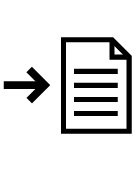 Nota para el facilitador:En función del tiempo del que disponga, el facilitador puede distribuir parte o la totalidad del folleto de esta unidad y discutir acerca de algunas o todas las cuestiones que en él aparecen cuando presente las diapositivas 11 y 12.DIAPOSITIVA 13.¿Por qué utilizar vídeos participativos para el PCI?Los vídeos participativos pueden funcionar como poderosas herramientas para la recopilación de elementos del PCI desde la perspectiva de la propia comunidad. Los vídeos celebran los conocimientos y las prácticas locales, al tiempo que estimulan la creatividad dentro y fuera de la comunidad.Todos los miembros de la comunidad deberían tener igual acceso al proceso. Todas las voces deberían escucharse y expresarse de igual manera. El vídeo es un soporte transportable, y fácil de reproducir y compartir. Además, da voz a quienes normalmente no se oye y permite que les pongamos cara a quienes rara vez podemos ver. Sin embargo, no siempre es fácil lograrlo.Los vídeos participativos para la confección de inventarios con participación de la comunidad se fundamentan en la recopilación de elementos del PCI desde la perspectiva de la comunidad, utilizando sus propios recursos, estrategias y valores. También sirven como medio para que los miembros de una comunidad reflexionen acerca de la naturaleza dinámica de sus elementos del PCI e intercambien ideas de manera creativa. Los animan a visualizar su PCI y a debatir en grupo cuál es el mejor modo de inventariarlo. Este proceso puede reforzar los vínculos entre los miembros de la comunidad y ayudarlos a llegar a consensos.Alfabetización visualEn muchas zonas remotas del mundo en las que los niveles de alfabetización son bajos, la recopilación visual de elementos del PCI a través de vídeos participativos proporciona material en un formato fácilmente comprensible. También permite que los miembros de una comunidad utilicen los vídeos para controlar y evaluar proyectos de confección de inventarios.Recopilación de elementos del PCIEl vídeo participativo resulta especialmente útil para ofrecer tanto a los grupos marginados de una comunidad (por ejemplo, mujeres y jóvenes) como a comunidades marginadas (por ejemplo, los pastores) un medio para recopilar y presentar los elementos de su PCI utilizando sus propias palabras e imágenes.DIAPOSITIVA 14.Estudio de caso: Na Modesta (México)Este estudio de caso se basa en un proyecto de un colectivo zapoteco de medios comunitarios, conocido como Grupo Libre e Independiente Binni Cubi (GLIBC), en Ranchu Gubiña (México). El objetivo principal de este grupo es fortalecer la cultura binnizá. La idea de sus miembros no solo era reconocer el pasado ancestral de la comunidad, sino también “garantizar el futuro de nuestras prácticas binnizás para las generaciones futuras del mismo modo que nuestros ancianos y antepasados lo han hecho por nosotros anteriormente”. Durante la proyección de una película en la comunidad, una anciana llamada Modesta Vicente, conocida en el lugar como Na Modesta, se acercó a los miembros del GLIBC para preguntarles si podían hacer una película sobre su famoso plato Gueta Bizáa (tamalitos de frijol). Ella quería que su receta zapoteca se conservara para las futuras generaciones de la comunidad. Esta solicitud se ajustaba a los planes del grupo, ya que su intención era recopilar recetas tradicionales para las generaciones futuras porque ese tipo de comida “alimenta tanto física como culturalmente”. La película no solo documentaría la tradición, sino que también proporcionaría una plataforma para cuestiones relacionadas.El grupo pasó tiempo con Na Modesta para comprender el proceso de preparación del Gueta Bizáa. También adquirieron conocimientos básicos para el manejo de una cámara y consiguieron financiación para el proyecto. Cuando comenzaron a grabar, la cámara pasó por varios miembros y todos ellos desempeñaron diferentes funciones para contribuir al proyecto. Na Modesta también insistió en que aprendieran las palabras y comprendieran el proceso de preparación. Fue así como los miembros del grupo no solo produjeron un vídeo, sino que también aprendieron sobre sus propias tradiciones.Como era de esperar, la edición de un vídeo como este resultó problemática. Sin embargo, el grupo logró llegar a un acuerdo tras proyectar varias veces el metraje e intercambiar opiniones con Na Modesta. En algunas ocasiones, cuando había diferentes opiniones, el grupo recurrió a votaciones. El producto final es una película biográfica de 10 minutos sobre Na Modesta, en la que se la ve preparando el plato y vendiéndolo en la comunidad. La película también incluye una breve historia personal en la que Na Modesta explica cómo aprendió a preparar ese plato.El GLIBC también tuvo que promocionar este trabajo dentro de la comunidad, refiriéndose a sus propios ancestros y mencionando sus apellidos para aumentar su credibilidad. Cuando las personas comprendieron el proyecto, comenzaron a proporcionar detalles sobre otros ancianos de la comunidad que todavía practican alguna forma de cultura zapoteca, como el bordado o la confección de sandalias.La proyección final en Ranchu Gubiña se anunció públicamente y mucha gente acudió a verla. Muchos miembros de la comunidad hicieron sugerencias, y el éxito de este proyecto animó al GLIBC a crear un centro de prensa para jóvenes en Ranchu Gubiña, donde pueden aprender a utilizar medios audiovisuales y redes sociales. En el centro se producirá material para informar a la comunidad y, de cara a las futuras generaciones, su fin será archivístico y educativo.Si lo desea, el facilitador puede plantear en voz alta la pregunta que figura a continuación para iniciar el debate.¿Por qué es importante este estudio de caso?Es un vídeo participativo que fue propuesto por la propia comunidad.Recibió financiación, fue planeado y grabado íntegramente dentro de la comunidad.No se trata de un evento aislado.A raíz de la realización de este vídeo participativo, se documentaron otras formas culturales relacionadas y otros elementos del PCI de la comunidad, lo que propició la creación de un centro de prensa, cuyo objetivo es producir material con fines archivísticos, educativos y de sensibilización.Si el facilitador desea mostrar el vídeo, puede hacerlo a través de YouTube: www.youtube.com/watch?v=TFlCQglD1TM.DIAPOSITIVA 15.Vídeos participativos e inventarios del PCI: ¿Preguntas?La última diapositiva propone algunas preguntas para el debate, aunque el facilitador puede añadir otras, si así lo desea. La cuestión principal es cómo se puede utilizar este tipo de vídeo en el proceso de confección de inventarios y de qué modo puede servir de fundamento para la salvaguardia del PCI.Las películas se pueden utilizar para sensibilizar acerca de un elemento del PCI y perpetuar el PCI de la comunidad.Además, el proceso y los productos (por ejemplo, películas cortas) pueden ayudar a las partes interesadas y a los investigadores a comprender mejor la dinámica de los elementos del PCI.También existen problemas relacionados con la propiedad de los materiales audiovisuales producidos en una comunidad. Por último, se debe debatir acerca del papel de los facilitadores frente al papel de la comunidad en el contexto del taller.EjerciciosLos dos ejercicios que se proponen a continuación se basan en la experiencia adquirida durante los talleres de confección de inventarios que se llevaron a cabo en el marco de la estrategia global de fortalecimiento de las capacidades, y se espera que sirvan de guía para el facilitador. El facilitador es la persona más adecuada para decidir cuánto tiempo se destinará a cada ejercicio.Ejercicio 1: Cómo manejar una cámara de vídeoLos participantes pueden dividirse en grupos y trabajar con un técnico de vídeo o con algún participante que esté familiarizado con el uso de cámaras de vídeo para así aprender a utilizar las funciones básicas de una cámara. Utilizarán las cámaras en el siguiente ejercicio.Ejercicio 2: Cómo crear un vídeo participativoLos participantes deben formar grupos. El número de participantes por grupo dependerá de la cantidad de cámaras disponibles. Cada grupo debe contar con uno o más representantes de la comunidad que moderarán el debate. Cada grupo prepara un escenario para un elemento del PCI de la comunidad. Los miembros de la comunidad representan el recurso principal y formarán parte del escenario. Si entre los participantes de la comunidad hay ejecutantes, estos pueden ser los protagonistas del vídeo. Los grupos pueden crear una historia o un escenario, describir un elemento a través de entrevistas y la observación de la práctica, o elegir cualquier otra estrategia que deseen.Los participantes pueden elegir entre elaborar un guión gráfico o crear una lista de escenas a modo de tabla de planificación. En ambos casos, se deben incluir los tipos de planos que se utilizarán (por ejemplo, primer plano, plano largo, etc.).Si las cámaras escasean, pueden compartirse entre varios grupos. Si se ha detallado la planificación, la grabación no debería llevar demasiado tiempo y podría realizarse en el tiempo previsto para la realización del ejercicio.Como este ejercicio no incluye la edición del vídeo, es necesario que se planifiquen cuidadosamente las tomas. Al final del ejercicio, se proyectarán todos los vídeos y los participantes podrán dar su opinión al respecto.